Docente:  BLANCA DOLLY BERRIO HENAODocente:  BLANCA DOLLY BERRIO HENAOÁrea / Asignatura:  ARTESGrado:  10Periodo: 2 Fecha: julio-2018Nombre Estudiante:Nombre Estudiante:Criterios de desempeño a desarrollar-Utiliza algunos elementos de composición artística en sus propias representaciones.-Realiza diferentes composiciones empleando la escala de valor ( negro-blanco)-Utiliza la escala de valor en las diferentes representaciones artísticas sugeridas-Elabora composiciones empleando la técnica de sombra-luz-Consulta la historia del arte prehistóricoCriterios de EvaluaciónPresentación del taller:  30%Sustentación escrita u oral:  70%Actividades a realizarAmpliar las siguientes partes del rostro humano(ojos nariz y boca)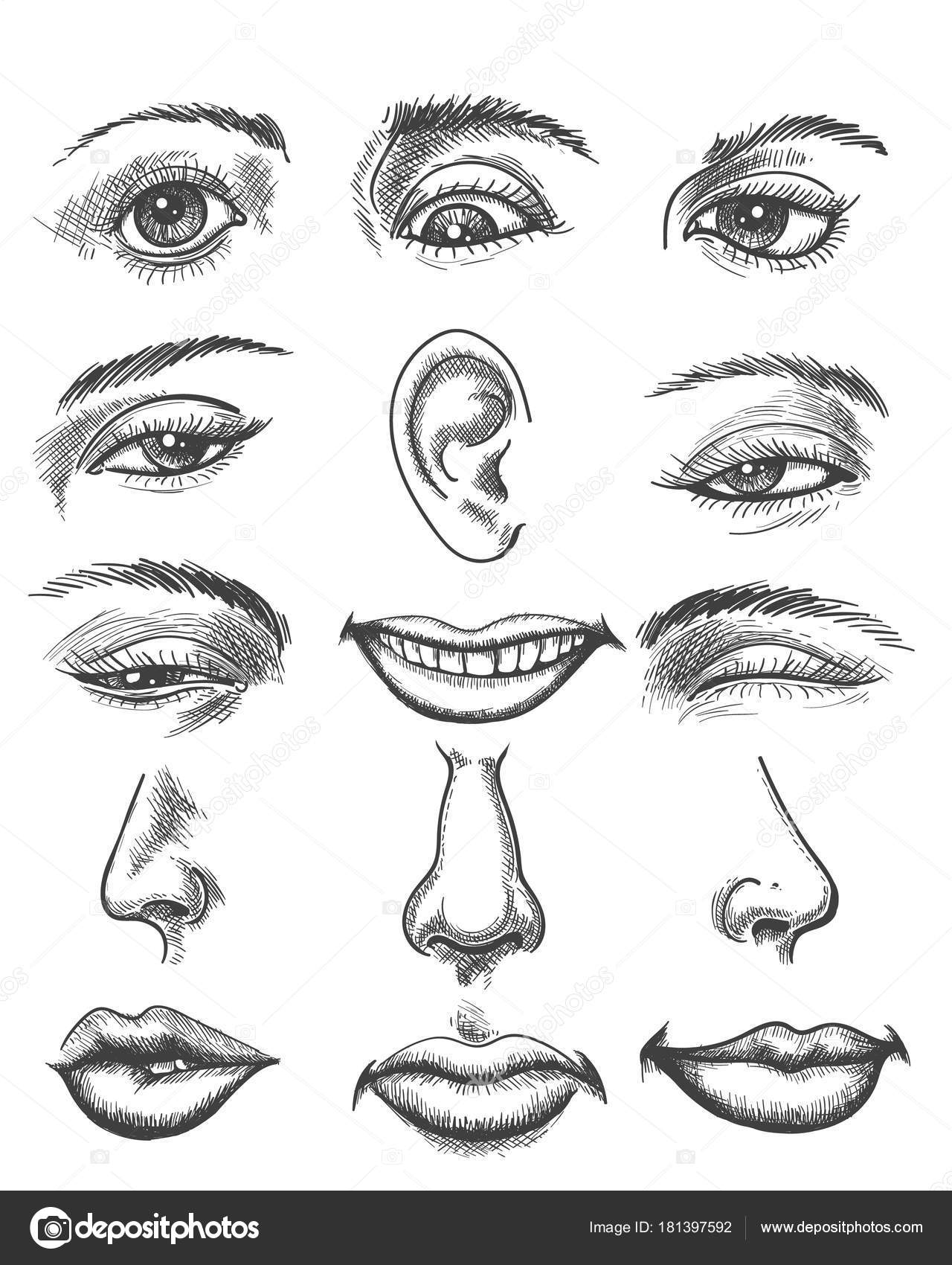 Ampliar la siguiente figura de página entera, empleando la escala de valor (negro-blanco)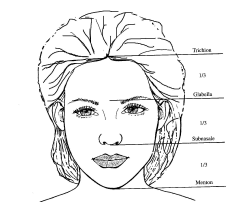 Consultar la biografía de Pablo PicassoAmpliar la siguiente obra, aplicando color y lápiz 6b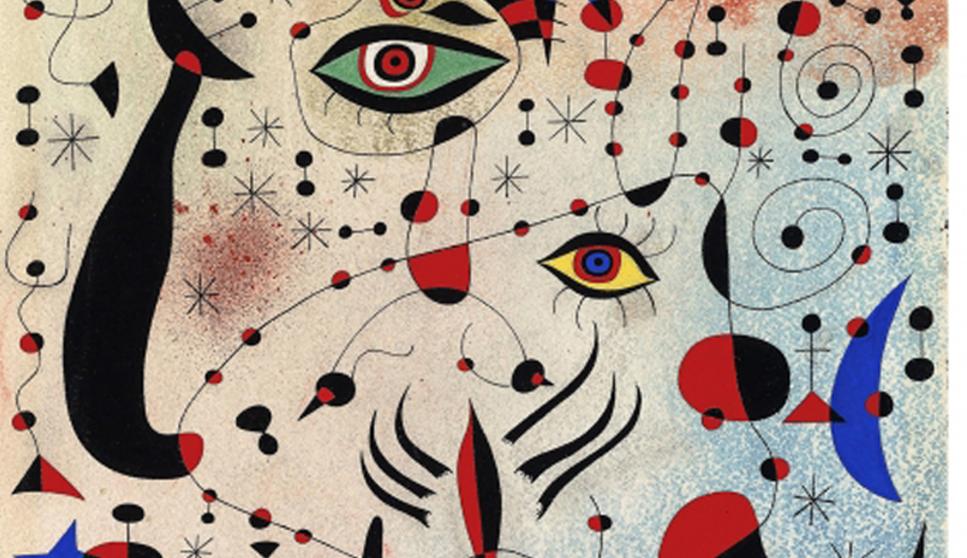 